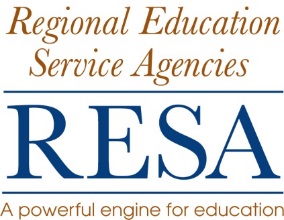 Position Title: 	Graduation 20/20 Regional School Support Specialist (RS³)Location: 		RESA 4Salary:		RESA 4 Salary ScheduleContract:		All RESA 4 employment agreements are for one year or less.  RESA				does not issue continuing employment agreements.  The agreement 				for this position is 220 day employment term for FY 2016.  The 					execution of this agreement is contingent upon funding.  All RESA 4				personnel are will and pleasure employees of the West Virginia 					Board of Education.  	Job Description:Position is Grant Funded through the West Virginia Department of Education (WVDE), Office of Special Programs (OSP)Qualifications: Master’s degree in education or related field (counseling, school psychology, social work, etc.)Experience with secondary education preferredExperience with special education preferredExperience with technology and data analysisLeadership experience Job Goal: Support the efforts to ensure that teaching and learning is designed and aligned to produce more high school graduates who graduate with college, career and community ready skills to be competitive in the complex 21st century global workforce. Increase the graduation rate of all students, specifically the targeted graduation rate for students with disabilities, utilizing a data driven intervention framework, to build the capacity to identify needs and determine strategies and practices designed for individual schools.To provide assistance to identified School Leadership Teams, identifying and resolving barriers to graduation; and facilitating smooth transitions.Reports to Regional Education Support Agency (RESA) Special Education Coordinator/Director. Graduation 20/20 Regional School Support Specialist (RS³):Participate in activities designed to provide coaching, support and technical assistance for Graduation 20/20 Initiative.Implement, and/or participate in the Graduation 20/20 required professional learning (PL) provided through the WVDE OSPUtilize/interpret/prepare reports related to early warning system indicators (Bright Bytes or other WVDE systems)Attend quarterly RS³ meetingsProvide and monitor implementation of professional learning and coaching aligned with WVDE OSP goals and objectives for Graduation 20/20Ensure any data and/or information required for the WVDE OSP Graduation 20/20  project evaluation and monitoring is collected and reported in a timely manner Complete and submit the monthly WVDE OSP Graduation 20/20 RS³ Log entries as well as any additional documentation of activities as required by the State Leadership TeamParticipate in monthly School Leadership Team meetings and/or school visits Participate in other responsibilities that may be assigned by the Graduation 20/20 State Leadership Team to meet goals and objectivesSupport School Leadership Teams in the following components of the Graduation 20/20 activities.Identify a Graduation 20/20 School Leadership TeamAnalyze data with the assigned schools Compile and analyze student level data and determine priorities related to a targeted group of students, identify and monitor a specified targeted group of at-risk middle and high school students utilizing early warning indicatorsDevelop the School Action Plan which supports initiatives for identified targeted group of studentsImplement, monitor and evaluate the School Action Plan with fidelityDirect data management and program evaluation and update data as requiredEnsure that required  grading interval student data adheres to guidelines Ensure fidelity of implementation of interventionsKeep current on  of national research related to improving graduation rates and dropout prevention Develop and implement individual intervention strategies and graduation plans to increase the likelihood these students with disabilities will stay in school and graduate Collaborate with school leaders, counselors and teachers to develop systemic strategies to identify and support studentsFacilitate family involvement and relationships that will positively impact graduation and post school outcomesDevelop partnerships with community organizations to support the goals of the Graduation 20/20, including mentoring and tutoringReports To:			RESA 4 DirectorApplication:			Send a letter of application, resume, and the names of three 				references with phone numbers and e-mail addresses to:				David A. Warvel, Executive Director				RESA 4				404 Old Main Drive				Summersville, WV 26651Application Deadline:		Friday, June 26, 2015 by 4:00 pmEqual Employment Opportunity: “Equal employment opportunity will be granted to all persons regardless of age, race, creed, national origin, or handicap and no discrimination based upon such factors will be made in salary, promotion, demotion, transfer or termination of any employee.”